C.V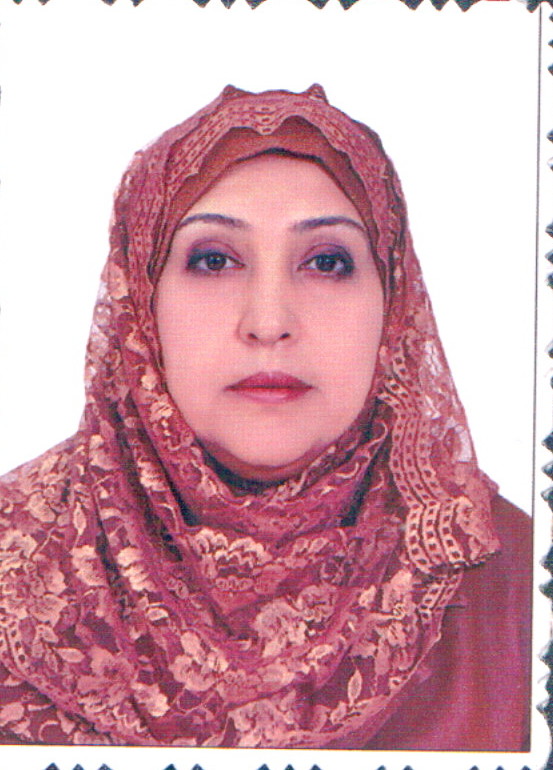 Name:  Jathwa A. Kareem Ibrahim Mohammed Al-AmeenDate of Birth: 17/4/1958 Religion:   MuslimMartial statues:   MarriedSpecialization: Environmental EngineeringScientific Degree:    Assistant professorWork Address:  University of Baghdad/ College of Engineering/                                 Department of Environmental EngineeringE-mail:  dr.Jathwa.alameen@coeng.uobaghdad.edu.iq                    jathwa58@yahoo.comFirst,    Scientific Certification: Second, CareerThird,     University Teaching.      Fourth,  Courses:   Fifth,   Thesis which was supervised :   Sixth,    Conferences which you  participated:Seventh,     Scientific Activities:  Eighth,   Research Projects in The Felid of Specialization to The Environment and Society or the Development of Education:DateCollegeUniversityDegree science1980EngineeringBaghdadB.Sc.1996EngineeringBaghdadM.Sc.2003EngineeringUniversity of TechnologyPh.D.From -ToWorkplaceCareerNo.1987-1980CENTER ORGANIZATION FOR STANDARDIZATION AND QUALITY CONTROL/ Quality Control  Lab./PLANNING MINISTRYEvaluation manager 11989-1988MANAGER OF BAGHDAD DIRECTORATE FOR ENVIRONMENT PROTECTION AND IMPROVEMENT/HEALTH MINISTRYDirectorate Manager 29919-1989WATER RESOURCES PROTECTION DEPARTMENT/ ENVIRONMENT PROTECTION CENTER/ HEALTH MINISTRYCenter Manager32003-1999ENVIRONMENT PROTECTION COUNCIL / ENVIRONMENT PROTECTION AND IMPROVEMENT DIRECTORATE/ MINISTERS COUNCILMember42003-2004SOLID AND HAZARDOUS WASTE DEPARTMENT / MINISTRY OF ENVIRONMENTHEAD OF  SOLID AND HAZARDOUS WASTE DEPARTMENT 52006-2004MINISTRY OF ENVIRONMENTD.G. ASSISTANT in PLAN. & Tech. Fellow-up Office&HEAD OF INDUSTRIAL POLLUTION DEPARTMENT6From -ToThe (Institute / College)UniversityNo.2006EngineeringBaghdad1YearSubjectDepartment No.2006 -2010Global Environment Problems/Ph.DEnvironmental EngineeringBaghdad College of Engineering12006-……..Environmental Management/Ph.DEnvironmental EngineeringBaghdad College of Engineering22006-2018Solid waste Management/MSc.Environmental EngineeringBaghdad College of Engineering32007-2008Hazardous waste Management/MSc.Environmental EngineeringBaghdad College of Engineering42007-2009Environmental Management/4th gradeEnvironmental EngineeringBaghdad College of Engineering52007-……..Solid waste/3rd gradeEnvironmental EngineeringBaghdad College of Engineering62008 -2010Industrial Safety/3rd gradeEnvironmental EngineeringBaghdad College of Engineering72009-2011Statistics/2nd gradeEnvironmental EngineeringBaghdad College of Engineering82009-2010Computer Programming /1st stageEnvironmental EngineeringBaghdad College of Engineering92007-2008Design/4th gradeCivil EngineeringBaghdad College of Engineering102009- …….Design/4th gradeEnvironmental EngineeringBaghdad College of Engineering112011-……..Analytical ChemistryEnvironmental EngineeringBaghdad College of Engineering122012-2013Solid Waste ManagementMscEnvironmental EngineeringAl- Mustensriya College of Engineering132013-2017Environmental Health and SafetyPetroleum Engineering Baghdad College of Engineering142015-2016Analytical ChemistryEnergy EngineeringBaghdad College of Engineering152019-2020Engineering EconomyEnvironmental EngineeringBaghdad College of Engineering162020-…..English /Ph.DEnvironmental EngineeringBaghdad College of Engineering172020-……Research Methodology/Ph.DEnvironmental EngineeringBaghdad College of Engineering182020-……English /Ph.DPetroleum Engineering Baghdad College of Engineering19YearDepartmentThesis TitleNo.2012Env. Dep.Detection and removal of PAH from selected sites  in Tigris River through Baghdad12013Env. Dep.Composting of Municipal Organic Solid Waste Using In-Vessel Bioreactor22013Env. Dep.Co-composting of Organic Fraction of Municipal Solid Waste and Sewage Sludge for Fertilizer Production32014Env. Dep.Converting Selected Cellulosic Waste Materials into Biofuels42015Env. Dep.Adding of the Bottom Cellulosic Ash to the Food Waste as a Soil Amendment52016Petroleum Dep.Environmental Impact Assessment for constituents in Produced Waters from Conventional Oil and Gas Production62018Env. Dep.Site selection of transfer stations and Sanitary Landfill by Implementing Geographic Information System; Case Study Babylon, Iraq72018Env. Dep.Evaluation and Characterization of Heavy Metals during Biodegradable Solid Waste Composting82018ArchitectureDep.Environmental Footprint and Sustainability of Baghdad City92019Env. Dep.Using treatment plant's sludge as biosolids102019Env. Dep.Volumetric and specific deformation analysis of municipal solid waste using pilot and bench scale112020Env.Dep.Investigation of Municipal Solid Waste Pretreatment on the Landfill Stability Parameters (Kirkuk City Landfill-Case Study)122020Env.Dep.Evaluation of Alkali-Treated Sewage Sludge as Biosolids132021Env.Dep.Sewage sludge sanitizing for agricultural purposes142021Env.Dep.Comparison of Leachate Quality of Pre-Sorted and Compacted Municipal Solid Waste with High Organic and Moisture Content (Case Study- Al-Mosul City)152022Env.Dep.Evaluation of Solid Waste Generation Rate and Lysimeter performance Using Granite- Marble Sawing Materials as Liners (Baghdad City as Case Study)162023Env.Dep.Detection of Mercury Vapors and Zinc Oxide analysis in Dental Solid Waste 172023Env.Dep.Impact of Leachates Recirculation on the Stabilization of Fresh, Aged and Fermentable Municipal Solid Wastes in Simulated Bioreactor Landfill.18 Type of ParticipationPlaceYearConferences TitleNo. 
( بحث / بوستر حضور)On the behalf of Ministry of Environment Jordan Amman1999Water Conservation and Reuse1On the behalf of Ministry of EnvironmentEgypt/CIRO2004First Experts Group Meeting for Preparation of A Set of Tools For The Selection, Design And Operation of Hazardous Waste Landfills in Hyper-Dry Areas Project2On the behalf of Ministry of EnvironmentAmman2005Integrated Water Resource Management3Team leaderAmman2004Environmental Assessment of hot spots in /Iraq/Planning4Team leaderSwiss2004Environmental Assessment of hot spots in Iraq/ Sampling5Team leaderAmman2005Environmental Assessment of hot spots in Iraq/Assessment6ParticipantBaghdad10  -11May 0172The Second Scientific Conference of Graduate Studies in Chemical Engineering / University of  Technology7ParticipantBaghdad20-21Dec. 2017The Second Scientific Conference of Graduate Studies / University of Baghdad8ParticipantBaghdad28 -29March 2018The Fourth Scientific Engineering and First Sustainable Engineering Conference / Mustansiriyah UniversityOutside the CollegeWithin the CollegeEnvironmental expert in Ministry of EnvironmentGive lectures on environment pollution in the continuous Learning CenterContribution in Environmental survey in 2005-2006 with ministry of planning as an Environmental expertEvaluating  studies and surveys Contribution in Environmental survey in 2010-2011 with ministry of planning as an Environmental expertMaking EIA studies for industrial activitiesContribution in Environmental survey in  with ministry of Industry and Mining / Center of Chemical and Petrochemical Industries as an Environmental expertContribution in Solid Waste Management  survey for Iraqi Southern Governments for the year 2007 as an  Environmental expertContribution in drinking Water , Sewage Water and Solid waste Assessment for Wassit Government  in the year of 2009Contribution in Environmental Impact Assessment for seismic survey for Al Badra  Oil Field  in 2010No.Research TitlePlace of  PublicationYear1Site Assessment Guidance, A Case Study (Ouireej Scrap Yard Journal of Engineering/Baghdad UniversityNo. 2, vol. 15 , June 2009 , 3840-38542Residential Solid Waste at Point of Generation Wassit Journal for Science and Technical research no 3, vol. 2 Aug. 2010, 102-1173Household Behavior on Solid Waste Management A Case of Al-Kut CityJournal of Engineering Technology/Technology UniversityNo. 24, Vol.28, Oct. 2010, 7037-70434Risk AssessmentAl-Dorah Refinery Warehouses in Khan Dhari A Study CaseJournal of Engineering /Babylon UniversityPure and Applied Sciencesno.4,Vol. 19 . 2011,5   Pollution Of Mining IndustrySulfur Purification Plant At Al MishraqJournal of Engineering/Baghdad UniversityNo. 5, October vol. 17  ,2011,  6Detection of Tetracycline, Doxycycline, Chlortetracycline, and Oxytetracycline Antibiotics in Nineveha Drug Wastewater  Nahrain University, College of Engineering Journal (NUCEJ) No.2, Vol. 15, 2012 pp.215 - 2217Self-Purification in Al-Saqlawiya Drain In Abu-GrebeJournal of Engineering/Baghdad UniversityNo. 10, October vol. 18   20128Detection and Removal of Polycyclic Aromatic Hydrocarbon from Selected Areas in Tigris River in Baghdad CityJournal of Engineering/Baghdad UniversityNo. 7, Jul., vol.19, 20139The legacy of OccupationHammorabi Center/Al-Nahrine Society201310Organic Solid Waste in Vessel Composting SystemJournal of Engineering/Baghdad UniversityNo. 4, April, vol.20201411Bio-solids Management for Fertilizer Quality Using Co- composting ProcessJournal of Engineering/Baghdad UniversityNo. 1, Jan. vol. 21,  201512Adding Cellulosic Ash to Composting Mix as a Soil AmendmentJournal of Engineering/Baghdad UniversityNo. 4, Apr. vol.22, 201613Production of Biofuels from selected Cellulosic Waste MaterialsJournal of Engineering/Baghdad UniversityNo. 8 , Aug. vol. 23,2017 14Impact of Soci-Economic Status on Biodegradable Content of Residential Solid Waste At Point of GenerationJournal of Engineering and Sustainable Development Vol. 22, No. 2 (part-4), March 201815Babylon Governorate Municipal Generation Rate Journal of Engineering/Baghdad UniversityNo. 9 Sep. Vol. 24 201816Environmental Footprint and Sustainability of Baghdad CityAssociation of Arab Universities Journal of Engineering Sciences No.3 (26 ) 112-123201917Aerobic Municipal Solid Waste Compost Quality According to Different Layers of Composting Bioreactor.Journal of Arab Universities UnionNo. 3 Aug. vol. 262019 18Evaluation of Heavy Metals Content in Simulated Solid Waste Food CompostJournal of Engineering/Baghdad UniversityNo. 9 Sep. vol. 25  201919Modified Model for Municipal Solid Waste in Simulated Controlled Sanitary and Bioreactor LandfillsEntessar HussainaJathwa Al-AmeenJournal of Engineering and Applied Sciences  14(4):7305-7312November 201920Effect of Leachate Recirculation on Biological Stability of MunicipalSolid Waste Under Simi-Arid ConditionsAL-Qadisiyah Journal for Engineering Sciences  No. 2. Vol. 12 (2019) 079–08321Stabilization  of Al-Rustamiya Waste Water Treatment Plant Sludge Using LimeAssociation of Arab Universities Journal of  Engineering Sciences  No. 1 Vol. 27            50–53202022Modeling of municipal solid waste landfill gas generation: a case study, Kirkuk, IraqJ. Mater. Environ. Sci.Volume 10, Issue 10, Page 986-993201923Stabilization of Al-Rustamiya Biosolid Using Lime (Heavy metals removal)Journal of Engineering/ Baghdad UniversityNo. 9 Volume 26 Sep. 202024Comparison of a Traditional Landfill and a Mechanically-Biologically Treated waste Landfill (Case study; Kirkuk landfill)Tikrit Journal of Engineering Sciences2021; 28(2): 73- 79.25Landfill Liner: A Review of Materials and Enhancement PotentialInternational Journal of Innovation, Creativity and ChangeSept.202026Surface soil enhancement for MSW lining by silica fumeJournal of Physics Conference Series 18 May 202127Sewage sludge sanitizing for agricultural purposesIndian Journal of Ecology202128Municipal Solid Waste Generation Rate of Al- Mosul City (Case study)Indian Journal of Ecology202129Transformation of Biodegradable Organic Municipal Solid Waste toCompost Using Stationary and Rotary UnitsIraqi Journal of Industrial Research (IJOIR)Vol. 8, No. 3 (2021)30Detection of Mercury Vapor in Selected Governmental Dental Health CareCenters in Al-Karkh- BaghdadPakistan Journal of Medical and Health SciencesVol. 16  No. 06 (2022)031Phytoremediation Of Nineveh Drug Industry Wastewater Using Lemna Spp. (Duckweed)Indian Journal of Ecology49 Special Issue (20): 194-1992022    	WORK UNDERTAKEN THAT BEST ILLUSTRATES CAPABILITY TO HANDLE THE TASKS ASSIGNEDName of assignment or project:  Assessment of  Environmental hot Spot in IraqYear:    2005 Client:  Ministry of Environment Positions held: Team leader   	2. Name of assignment or project: Environmental  Survey of Drinking water, sewage and municipality services in iraq / 2005)  Year:                                2006Client:  Ministry of  Planning and Development CooperationPositions held:  Expert3.Name of assignment or project: Solid Waste Management  in Iraq Southern Governorates   Year:                          2007Client:   Ministry of Municipalities and Public WorksPositions held Expert  4.Name of assignment or project:   Assessment of Iraq Southern Marshlands Year:                       2007Client:  Baghdad College Engineering Beruea	Positions held: Expert  5.Name of assignment or project: Water Baseline Assessment in Al-Kut City Year:             2009Client:   Ministry of Municipalities and Public WorksPositions held:   Expert  6.Name of assignment or project:  Assessment of Sewage works in Al-Kut City   Year:                          2009Client Ministry of Municipalities and Public WorksPositions held:  Expert  7.Name of assignment or project: Solid Waste Management  in Al-Kut City  Year:                          2008-2009Client:   Ministry of Municipalities and Public Works Positions held:  Expert  8. Name of assignment or project: Seismic Environmental Assessment Impacts of Badra Oil Field  Year:                          2010Client:  Ministry of OilPositions held:  Expert  9. Name of assignment or project: Environmental  Survey of Drinking Water, Sewage and Municipality  Services in Iraq / 2010)  Year:                                2011Client: Ministry of  Planning and Development CooperationPositions held:  Expert10.. Name of assignment or project: Environmental Survey  for industrial Sector in Iraq for the year 2011 Year:                                2012Client: Ministry of  Planning and Development CooperationPositions held:  Expert11. Name of assignment or project: Environmental Impact Assessment      Year: 2012, 2013    Client: Ministry of Environment    Position Held: Consultant 12.  Name of assignment or project: Slaughterhouses Survey through Iraq Governments for the year 2012   Year:  2013Client: Ministry of  Planning and Development CooperationPositions held:  Expert13. Name of assignment or project: Medical Hazardous Waste Survey through Iraq Governments  Year:  2014Client: Ministry of  Planning and Development CooperationPositions held:  Expert14. Name of assignment or project: Preparation of A Draft Specification for the Use of  Treatment Plants Sludge in Land Fertilization Year:  2015Client: Ministry of  EnvironmentPositions held:  Expert15.  Name of assignment or project :  EIA study for Hazardous Sites Treatment Year:  2021Client: Ministry of  Environment16. Preparing Environmental Impact Assessments reports for various projects, for the benefit of the Engineering Consulting Office at the College of Engineering at the University of BaghdadYear: 2006-present